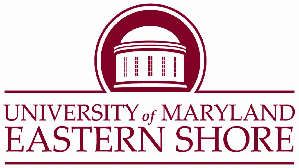 Faculty Assembly AgendaFebruary 8, 202211:00 am In person Library AuditoriumVirtually through Google MeetOfficers:   Chair - Dr. Kate Brown (7596)			Past Chair – Dr. Bryant Mitchell (6524)Chair Elect - Dr. Tiara Cornelius (6197)		Parliamentarian – Mr. Joseph Bree (6270)Secretary - Dr. Donna Satterlee (7997)			CUSF representatives: Dr. Bill Chapin (6428)Chair – FAASC – Dr. Grace Namwamba (6055)	Dr. LaShawn Nastvogel  (6623)Chair – FacConcerns – Dr. Eric May (8342)Meeting ActivityResponsibilityWelcome and Call to OrderDr. Kate Brown (1 minute)Approval of the December 14, 2021 MinutesDr. Donna Satterlee (1 minute)Today’s Business President Anderson UpdatesPromotion and Tenure UpdateFaculty Handbook UpdateAcademic Policy Change UpdatesMarket Research and Recruitment PlansStanding Committee Updates – AcademicFacultyCUSF meeting minutes posted to websitesPlease participate in CUSF surveys sent out last weekNew BusinessDr. Anderson (8 minutes)Dr. Nancy Niemi (5 minutesDr. Dean Cooledge (5 minutes)Dr. Bryan Gere (8 minutes)Dr. Kate Brown (5 minutes)Dr. Grace Namwamba (5 minutes)Dr. Eric May (5 minutes)Dr. Kate Brown (1 minute)All FacultyAnnouncementsAll Faculty (5 minutes)AdjournmentDr. Kate Brown (1 minute)